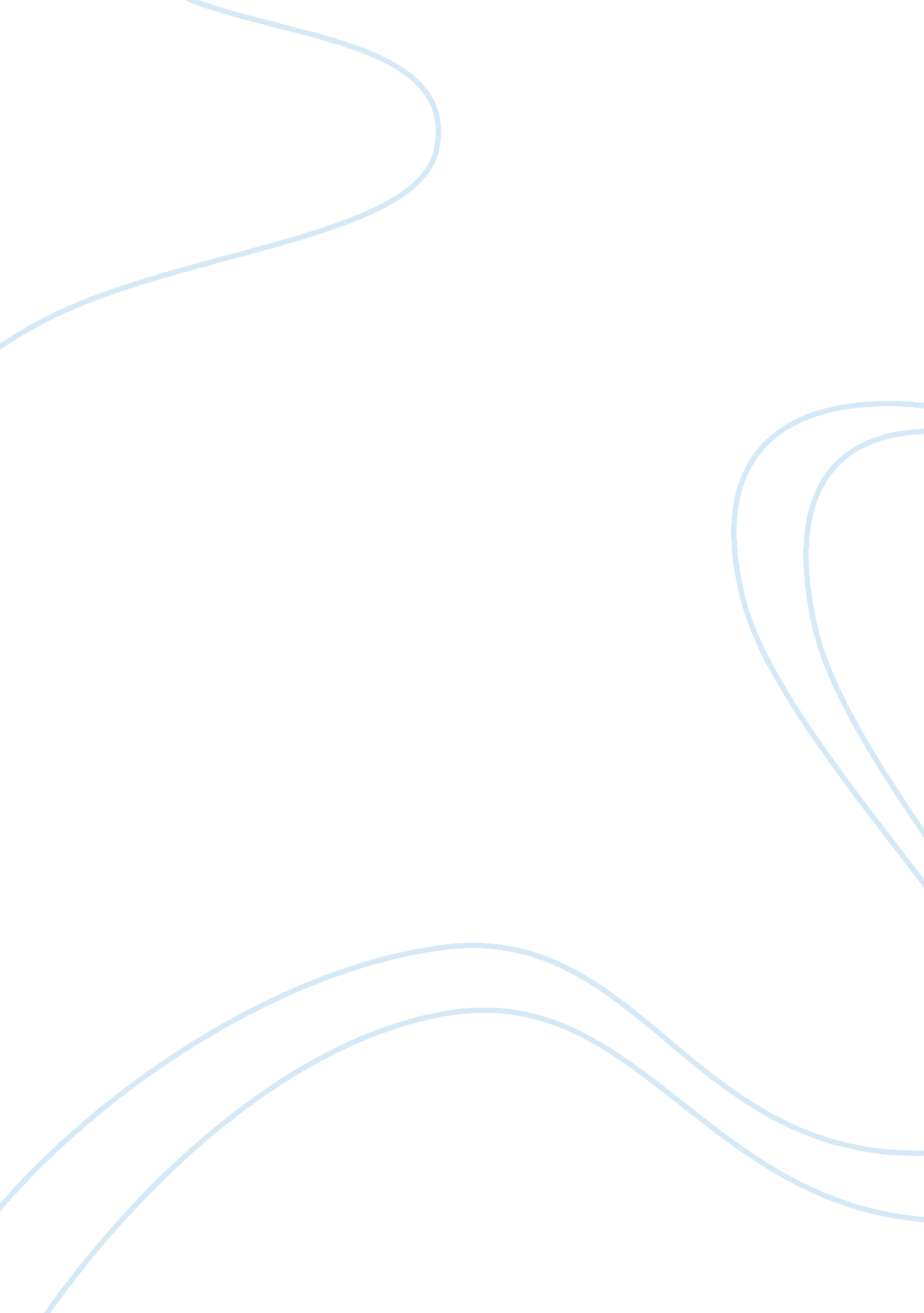 The world of options after graduating from collegeEducation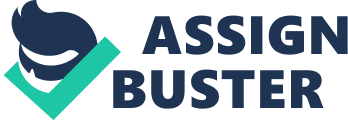 Lafayette College Application Essay Essay question: " Imagine it is the eve of your graduation from Lafayette College and you are reading what the yearbook says about the impact you have had on the college during your four years as a student. What might the yearbook say?" 
An epitome of evolved transformation from a determined learner to a dedicated achiever. One imagines this as the byline that accompanies one’s photograph from Lafayette College’s yearbook. The seeds of positive metamorphosis have actually started in Randolph High School that acknowledged one’s personal contribution through being recognized and duly awarded the “ Motivate Student Merit Certificate” and was nominated as an English Renaissance Honor Student. Starting as a timid and reluctant girl who preferred to hide than showcase latent talents, one became motivated to be an active contributor to academic excellence through steering personal growth and encouraging other students to improve social responsibility and performance. Suffice it to say that the fruit of one’s labor have led to maintaining an above average GPA through all four years, as one remunerates, the most rewarding accomplishments were honing holistic and multidimensional skills. One recognizes the need to balance academic pursuit with civil and social awareness, adherence to spiritual obligations, delving into sports activities, and simply having fun with family members and friends. The four years at Lafayette College were the most challenging, yet humbly rewarding experiences that enabled one to contribute to the growth and development, not only of oneself, but more so, of all the people who have touched one’s life. Through genuinely sharing the knowledge, skills and abilities gained during the last four years, one has gained a wealth of wisdom in return. As one learned, wealth is most valuable when unselfishly shared with others. 